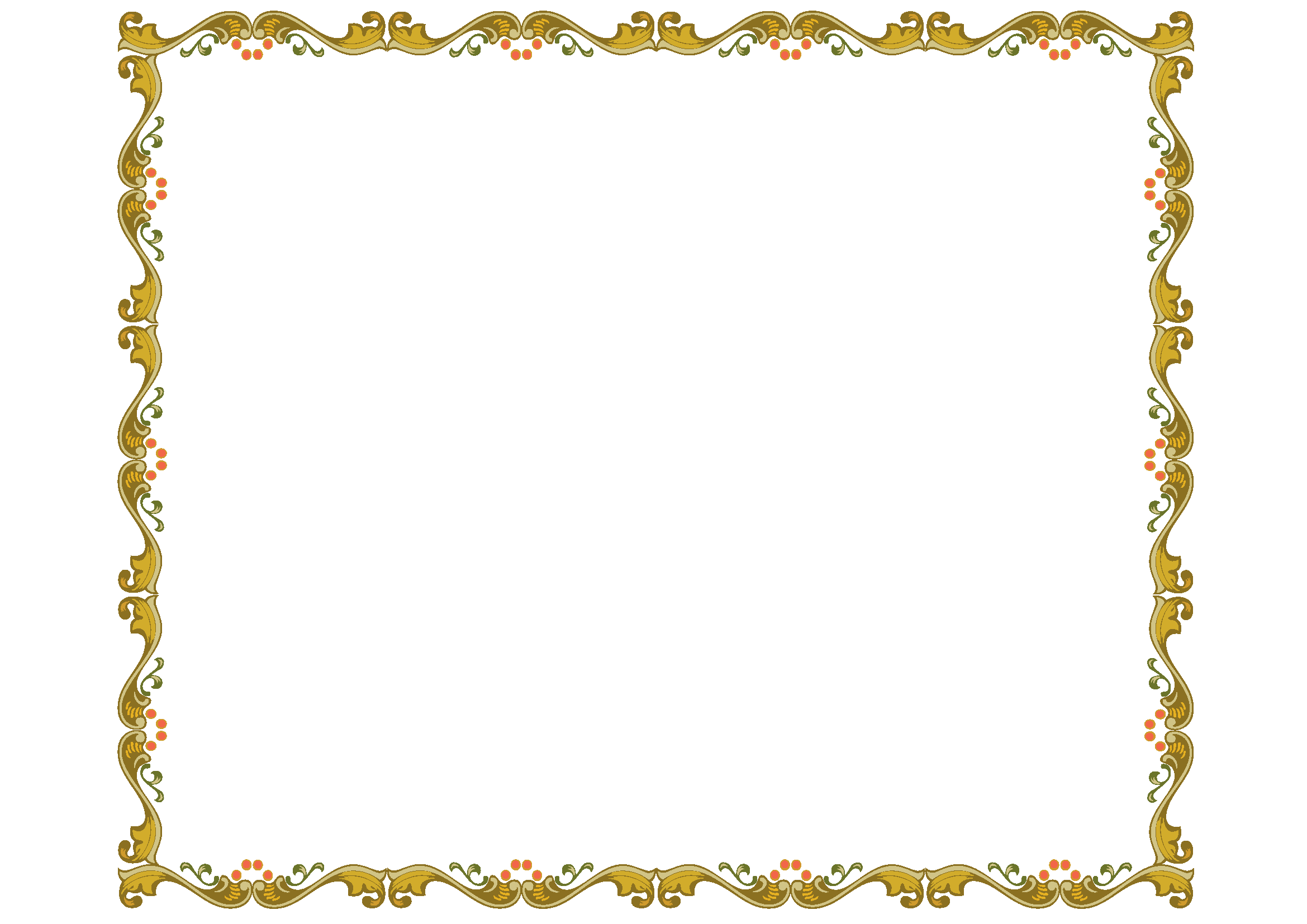 คู่มือการปฏิบัติงานการกำจัดสิ่งปฏิกูล และมูลฝอย 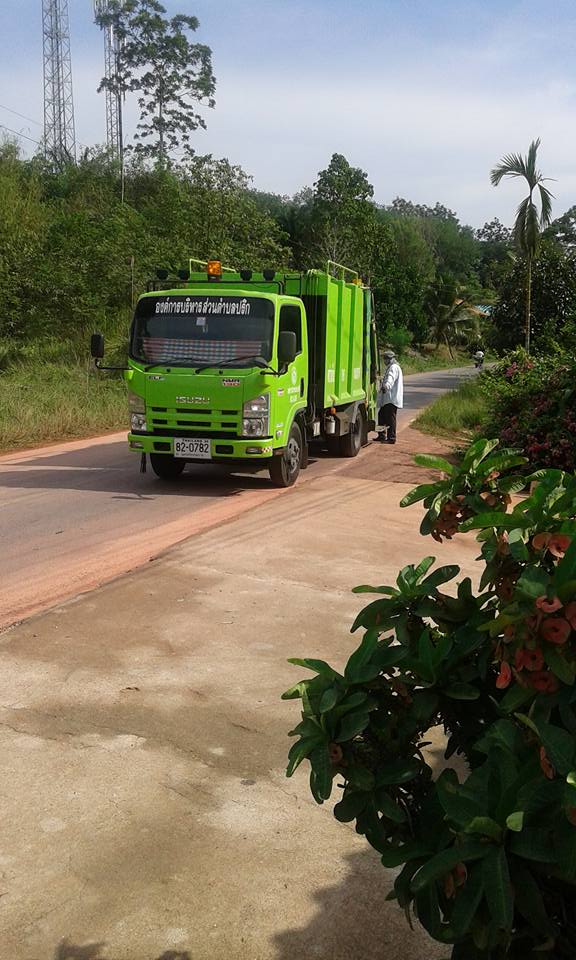 องค์การบริหารส่วนตำบลปริก อำเภอทุ่งใหญ่ จังหวัดนครศรีธรรมราชคำนำ		ด้วยพระราชบัญญัติการสาธารณสุข พ.ศ.2535 มาตรา 20 มาตรา 54 มาตรา 55 มาตรา 58 มาตรา 63 และมาตรา 65 ได้กำหนดให้ท้องถิ่นมีอำนาจกำหนดหลักเกณฑ์ วิธีการและเงื่อนไขในการเก็บ ขน และกำจัดสิ่งปฏิกูลและมูลฝอย ประกอบกับมาตรา 71 แห่งพระราชบัญญัติสภาตำบลและองค์การบริหารส่วนตำบล พ.ศ.2537 แก้ไขเพิ่มเติม (ฉบับที่ 5) พ.ศ.2546 บัญญัติให้องค์การบริหารส่วนตำบล อาจออกข้อบัญญัติองค์การบริหารส่วนตำบล เพื่อใช้บังคับในเขตองค์การบริหารส่วนตำบลได้ เพื่อปฏิบัติการให้เป็นไปตามอำนาจหน้าที่ และกำหนดหลักเกณฑ์ วิธีการเก็บ ขนและการกำจัดสิ่งปฏิกูลและมูลฝอยให้ถูกต้องด้วยสุขลักษณะเพื่อประโยชน์ในการรักษาความสะอาด การจัดระเบียบในการจัดเก็บ ขน กำจัดสิ่งปฏิกูลและมูลฝอย เพื่อให้สามารถบังคับให้มีการปฏิบัติตามหลักเกณฑ์ของกฎหมายอย่างเคร่งครัด เหมาะสมและสอดคล้องกับสภาพสังคมปัจจุบัน องค์การบริหารส่วนตำบลปริก จึงจำเป็นต้องจัดทำคู่มือการปฏิบัติงานการกำจัดสิ่งปฏิกูลและมูลฝอยขึ้นมา								    ( นายปรีชา    นาบุญ )							 นายกองค์การบริหารส่วนตำบลปริกสารบัญ	เรื่อง										หน้า	หลักการและที่มา 								1 วัตถุประสงค์ของการจัดทำ							2	ขั้นตอนการปฏิบัติงาน								2แผนปฏิบัติงานการจัดการเก็บขยะ						3 อัตราค่าธรรมเนียม								3การติดตามและประเมินผล 							4ช่องทางการร้องเรียน	4ขั้นตอนการขอรับถังขยะ							5 แผนที่เส้นทางการจัดเก็บขยะ 							6คำสั่งแต่งตั้งเจ้าหน้าที่ปฏิบัติงานจัดการเก็บขยะ				7ประกาศใช้แผนปฏิบัติงานการจัดการเก็บขยะ					8-1-คู่มือการปฏิบัติงานการกำจัดสิ่งปฏิกูล และมูลฝอยองค์การบริหารส่วนตำบลปริก อำเภอทุ่งใหญ่ จังหวัดนครศรีธรรมราชหลักการและที่มาด้วยพระราชบัญญัติการสาธารณสุข พ.ศ.2535 มาตรา 20 มาตรา 54 มาตรา 55 มาตรา 58 มาตรา 63 และมาตรา 65 ได้กำหนดให้ท้องถิ่นมีอำนาจกำหนดหลักเกณฑ์ วิธีการและเงื่อนไขในการเก็บ ขน และกำจัดสิ่งปฏิกูลและมูลฝอย ประกอบกับมาตรา 71 แห่งพระราชบัญญัติสภาตำบลและองค์การบริหารส่วนตำบล พ.ศ.2537 แก้ไขเพิ่มเติม (ฉบับที่ 5) พ.ศ.2546 บัญญัติให้องค์การบริหารส่วนตำบล อาจออกข้อบัญญัติองค์การบริหารส่วนตำบล เพื่อใช้บังคับในเขตองค์การบริหารส่วนตำบลได้ เพื่อปฏิบัติการให้เป็นไปตามอำนาจหน้าที่ และกำหนดหลักเกณฑ์ วิธีการเก็บ ขนและการกำจัดสิ่งปฏิกูลและมูลฝอยให้ถูกต้องด้วยสุขลักษณะเพื่อประโยชน์ในการรักษาความสะอาด การจัดระเบียบในการจัดเก็บ ขน กำจัดสิ่งปฏิกูลและมูลฝอย เพื่อให้สามารถบังคับให้มีการปฏิบัติตามหลักเกณฑ์ของกฎหมายอย่างเคร่งครัด เหมาะสมและสอดคล้องกับสภาพสังคมปัจจุบัน องค์การบริหารส่วนตำบลปริกจึงจำเป็นต้องจัดทำคู่มือการปฏิบัติงานการกำจัดสิ่งปฏิกูลและมูลฝอยขึ้นมา                          ********************************************-2-วัตถุประสงค์ของการจัดทำ1. เพื่อให้งานจัดเก็บและจัดการขยะมีประสิทธิภาพมากยิ่งขึ้น 2. เพื่อปลูกจิตสำนึกให้ทุกคนร่วมกันบริหารการจัดเก็บและจัดการขยะโดยขยะที่เกิดขึ้นในชีวิตประจำวันภายในหมู่บ้าน ตามระบบการจัดการขยะของ อบต.ซึ่งใช้ระบบผู้ทิ้งเป็นผู้คัดแยกขยะตามประเภท3. เพื่อเป็นการรักษาสิ่งแวดล้อมและเสริมสร้างคุณภาพชีวิตให้ดีขึ้น4. เพื่อบริหารจัดการขยะให้เกิดประโยชน์สูงสุด หน้าที่ความรับผิดชอบกองช่างองค์การบริหารส่วนตำบลปริก  อำเภอทุ่งใหญ่  จังหวัดนครศรีธรรมราช ขอบเขตของการบริการจัดเก็บ	จัดเก็บและจัดการขยะที่เกิดขึ้น ภายในเขตพื้นที่รับผิดชอบขององค์การบริหารส่วนตำบลปริก ซึ่งใช้ระบบการจัดการขององค์การบริหารส่วนตำบลปริก ซึ่งใช้ระบบผู้ทิ้งเป็นผู้คัดแยกขยะตามประเภทเอง โดยแบ่งขยะออกเป็น 5 ประเภท ขยะนำกลับมาใช้ใหม่ได้, ขยะนำกลับมาใช้ใหม่ไม่ได้, ขยะเศษอาหารขยะมีพิษ,และขยะเศษวัสดุ และวิธีการจัดเก็บขยะ จะจัดเก็บขยะที่เกิดขึ้นเป็นประจำทุกวัน ตามแผนการปฏิบัติงานประจำสัปดาห์ ขั้นตอนการปฏิบัติงาน เพื่อให้การปฏิบัติงานมีประสิทธิภาพและสอดคล้องกับการปฏิบัติงานของผู้ที่เกี่ยวข้องอื่นๆ เจ้าหน้าที่ได้แบ่งวัน เวลา ในการปฏิบัติงานของพนักงาน ดังนี้ –พนักงานจัดเก็บขยะองค์การบริหารส่วนตำบลปริก จำนวน 3 คน ปฏิบัติงาน ตั้งแต่เวลา 06.00 น. ขั้นตอนในการปฏิบัติงานจัดเก็บและจัดการขยะภายในเขตรับผิดชอบขององค์การบริหารส่วนตำบลปริก จะแบ่งเก็บตามโซนหมู่บ้านซึ่งมีทั้งหมด 9 หมู่บ้าน คือ โซนที่ 1 หมู่ที่ 2,3,7 ได้แก่ บ้านควนอุโบสถ ม.2 บ้านไสเทียม  ม.3 บ้านควนลำภู ม.7 โซนที่ 2 หมู่ที่ 1,6,9 ได้แก่ บ้านหนองคล้า ม.1 บ้านไร่มุสลิม ม.6 บ้านไร่ฝ้าย ม.9 โซนที่ 3 หมู่ที่ 4,5,8 ได้แก่ บ้านทางข้าม หมู่ที่ 4 บ้านสระนางมโนราห์ หมู่ที่ 5 บ้านควนอวดพัน หมู่ที่ 8 ซึ่งได้จัดทำแผนการปฏิบัติงานการจัดเก็บขยะ ดังนี้-3-แผนการปฏิบัติงานการจัดเก็บขยะการดำเนินการจัดเก็บขยะ(1) จัดเก็บขยะให้หมดทุกวันหรือให้มีปริมาณขยะตกค้างน้อยที่สุด เพื่อป้องกันปัญหาเรื่องกลิ่น ทัศนียภาพและพาหะนำโรค(2) จัดเก็บขยะแยกตามประเภท/ชนิดของขยะที่ได้คัดแยกไว้ เช่น การจัดเก็บขยะรีไซเคิล แยกต่างหากจากขยะย่อยสลาย ขยะทั่วไปและขยะอันตราย(3) จัดเก็บขยะอันตรายแยกต่างหากจากขยะรีไซเคิล ขยะย่อยสลายและขยะทั่วไป(4) จัดให้มีวันเก็บรวบรวมพิเศษสำหรับขยะรีไซเคิลและขยะอันตรายอย่างน้อยสัปดาห์ละ 1 ครั้ง และห้ามใช้รถเก็บรวบรวมที่มีระบบอัดขยะเก็บรวบรวมขยะอันตราย(5) ควบคุมมิให้เกิดการฟุ้งกระจายของขยะและการหกรั่วของน้ำชะขยะในขณะจัดเก็บรวบรวม(6) ห้ามมิให้ระบายน้ำเสียที่เกิดจากการล้างหรือทำความสะอาดภาชนะ และสถานที่เก็บกักขยะ ลงสู่แม่น้ำ แอ่งน้ำ ลำน้ำ คลองระบายน้ำ แหล่งน้ำสาธารณะหรือแหล่งน้ำธรรมชาติอื่นๆ โดยปราศจากการบำบัดจนได้ค่าตามมาตรฐานคุณภาพน้ำทิ้งตามกฎหมายที่เกี่ยวข้องกำหนด(7) จัดเก็บขยะติดเชื้อตามมาตรฐานที่กระทรวงสาธารณสุขกำหนด(8) จัดการขยะอันตรายตามที่กระทรวงทรัพยากรธรรมชาติและสิ่งแวดล้อมกำหนดอัตราค่าธรรมเนียมการจัดเก็บขยะ 40 บาท/ถัง/เดือน-4-การติดตามประเมินผลของการจัดเก็บขยะ ผู้อำนวยการกองช่างจะต้องตรวจสอบผลการปฏิบัติงาน และรายงานผลการปฏิบัติงานปัญหาอุปสรรคและข้อเสนอแนะ ทุกสัปดาห์ เป็นลายลักษณ์อักษร ตรวจสอบและทำความสะอาดรถทุกครั้ง วัน/วัน หัวหน้าผู้ควบคุมการปฏิบัติงาน  ตรวจการปฏิบัติงานคณะกรรมการติดตามและประเมินผลฯ รวบรวมสรุปผลการปฏิบัติงานการจัดเก็บขยะประจำปีงบประมาณ รายงานต่อผู้บริหารทราบประโยชน์ของคู่มือ1.ผู้บริหารและบุคลากรในสังกัดองค์การบริหารส่วนตำบลปริกได้รับทราบและเข้าถึงกระบวนการปฏิบัติงานการการจัดสิ่งปฏิกูลและมูลฝอย 2.กระบวนการรับเรื่องร้องเรียน และการดำเนินการพิจารณาเรื่องร้องเรียนเกี่ยวกับการฝ่าฝืนจริยธรรมการเป็นพนักงานเจ้าหน้าที่ของรัฐ และการไม่ปฏิบัติตามระเบียบข้อกฎหมาย ของพนักงานส่วนท้องถิ่น พนักงานจ้างทุกประเภทในสังกัดองค์การบริหารตำบลปริกมีความชัดเจน เป็นธรรม สามารถตรวจสอบได้ช่องทางการร้องเรียนช่องทางการร้องเรียน  ที่ทำการองค์การบริหารส่วนตำบลปริก  โทร. 075-758-224 ช่องทางการร้องเรียน  ศูนย์ดำรงธรรม อำเภอทุ่งใหญ่ช่องทางการร้องเรียน  ศูนย์ดำรงธรรม จังหวัดนครศรีธรรมราชช่องทางการร้องเรียน  ศูนย์บริการประชาชน สำนักปลัดสำนักนายกรัฐมนตรี(สายด่วน 1111/www.1111.go.th/ตู้ ปณ.1111  เลขที่ ถ.พิษณุโลก เขต กทม. 10300)ช่องทางการร้องเรียน ทางเว็บไซต์ อบต. ปริก-5-ขั้นตอนการขอรับถังขยะ ขององค์การบริหารส่วนตำบลปริก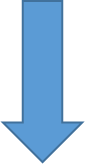 แผนที่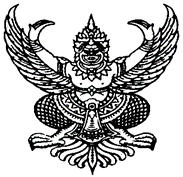 คำสั่งองค์การบริหารส่วนตำบลปริกที่  ๕๒๕  / ๒๕๖๐เรื่อง  แต่งตั้งเจ้าหน้าที่กำจัดสิ่งปฏิกูลและมูลฝอยขององค์การบริหารส่วนตำบลปริก************************************ด้วย องค์การบริหารส่วนตำบลปริก ได้ตราข้อบัญญัติองค์การบริหารส่วนตำบลปริก เรื่อง การกำจัดสิ่งปฏิกูลและมูลฝอย พ.ศ. 2554 เพื่อให้การปฏิบัติงานเป็นไปอย่างมีประสิทธิภาพ เรียบร้อย และก่อให้เกิดประโยชน์สูงสุดต่อทางราชการองค์การบริหารส่วนตำบลปริก  จึงขอแต่งตั้งเจ้าหน้าที่กำจัดสิ่งปฏิกูลและมูลฝอย ดังต่อไปนี้นายสุธรรม  จงสวัสดิ์วัฒนา 		ตำแหน่ง พนักงานขับเครื่องจักรกลขนาดกลาง นายสุนันท์  เรืองจรัส 		ตำแหน่ง คนงานประจำรถขยะ  นายอนุรักษ์  วังสว่าง  		ตำแหน่ง คนงานประจำรถขยะ		มีหน้าที่และความรับผิดชอบในเรื่อง งานกำจัดสิ่งปฏิกูลและมูลฝอย	ในเขตพื้นที่องค์การบริหารส่วนตำบลปริก จะแบ่งเก็บตามโซนหมู่บ้านซึ่งมีทั้งหมด 9 หมู่บ้าน คือ โซนที่ 1 หมู่ที่ 2,3,7 ได้แก่ บ้านควนอุโบสถ ม.2 บ้านไสเทียม ม.3 บ้านควนลำภู ม.7 โซนที่ 2 หมู่ที่ 1,6,9 ได้แก่ บ้านหนองคล้า ม.1 บ้านไร่มุสลิม ม.6 บ้านไร่ฝ้าย ม.9 โซนที่ 3 หมู่ที่ 4,5,8 ได้แก่ บ้านทางข้าม หมู่ที่ 4 บ้านสระนางมโนราห์ หมู่ที่ 5 บ้านควนอวดพัน หมู่ที่ 8  		ให้ผู้ที่ได้รับมอบหมายหน้าที่การงาน ถือปฏิบัติตามคำสั่ง และปฏิบัติหน้าที่ตามระเบียบโดยเคร่งครัด อย่าให้เกิดความบกพร่องเสียหายแก่ทางราชการได้ หากมีปัญหาอุปสรรคให้รายงานนายกองค์การบริหารส่วนตำบลปริก ให้ทราบทันทีทั้งนี้   ตั้งแต่บัดนี้เป็นต้นไป				สั่ง ณ วันที่  ๒๙  ธันวาคม  พ.ศ. ๒๕๖๐						( นายปรีชา  นาบุญ )					นายกองค์การบริหารส่วนตำบลปริก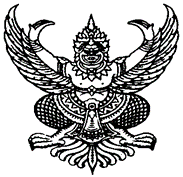 ประกาศองค์การบริหารส่วนตำบลปริกเรื่อง  ประชาสัมพันธ์การกำจัดสิ่งปฏิกูลและมูลฝอย    ขององค์การบริหารส่วนตำบลปริก  ************************************ด้วย องค์การบริหารส่วนตำบลปริก ได้ตราข้อบัญญัติตำบลองค์การบริหารส่วนตำบลปริก เรื่อง การกำจัดสิ่งปฏิกูลและมูลฝอย พ.ศ. 2554และได้ดำเนินการให้บริการจัดเก็บขยะมูลฝอยให้กับประชาชนที่อยู่ในพื้นที่ตำบลปริก ทั้งนี้  เพื่อเป็นการตอบสนองความต้องการด้านบริการสาธารณะให้แก่ประชาชน และเป็นการรักษาสิ่งแวดล้อมภายในตำบลให้น่าอยู่ มีความสะอาด สวยงาม มีความเป็นระเบียบเรียบร้อยดังนั้น เพื่อสร้างความเข้าใจแก่ประชาชนในพื้นที่ตำบลปริก ที่ใช้บริการสาธารณะดังกล่าวองค์การบริหารส่วนตำบลปริก จึงประชาสัมพันธ์กำหนดการจัดเก็บขยะ โดยรถบรรทุกขยะจะเริ่มออกจัดเก็บขยะ ตั้งแต่เวลา 06.00 น. เป็นต้นไป ตามแผนการจัดเก็บขยะดังต่อไปนี้หากท่านใดมีความประสงค์ขอรับถังขยะเพิ่ม เพื่อรองรับขยะที่มีจำนวนมากเพิ่มขึ้น สามารถแจ้งความประสงค์ได้ที่  กองช่างองค์การบริหารส่วนตำบลปริก  สอบถามรายละเอียดเพิ่มเติมโทรศัพท์หมายเลข 075-758 224 ในวันเวลาราชการจึงประกาศประชาสัมพันธ์มาเพื่อทราบโดยทั่วกัน	ประกาศ ณ วันที่  5  มกราคม  2560			( นายปรีชา  นาบุญ )		นายกองค์การบริหารส่วนตำบลปริกวันปฏิบัติงานพื้นที่ดำเนินการจำนวนถังขยะหมายเหตุวันจันทร์หมู่ที่ 1,หมู่ที่ 6,หมู่ที่ 9190 ถังวันอังคาร -วันพุธหมู่ที่ 2,หมู่ที่ 3,หมู่ที่ 7257 ถังวันพฤหัสบดี-วันศุกร์หมู่ที่ 4,หมู่ที่ 5,หมู่ที่ 8243 ถังผู้ขออนุญาตเขียนคำร้องการขอรับถังขยะพร้อมแนบเอกสารสาเนาบัตรประจาตัวประชาชนณ ที่ทำการองค์การบริหารส่วนตำบลปริกรับเรื่องพร้อมตรวจสอบจำนวนถังขยะว่ามีจำนวนเพียงพอหรือไม่ลงทะเบียนรับ นำเสนอนายก อบต.ปริกเจ้าหน้าที่ดำเนินการนำถังขยะไปติดตั้งในจุดที่ได้รับการร้องขอวันปฏิบัติงานพื้นที่ดำเนินการจำนวนถังขยะหมายเหตุวันจันทร์หมู่ที่ 1,หมู่ที่ 6,หมู่ที่ 9190 ถังวันอังคาร -วันพุธหมู่ที่ 2,หมู่ที่ 3,หมู่ที่ 7257 ถังวันพฤหัสบดี-วันศุกร์หมู่ที่ 4,หมู่ที่ 5,หมู่ที่ 8243 ถัง